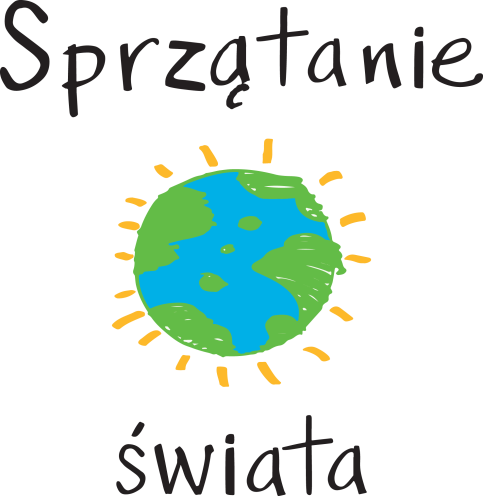 Nasze przedszkolaki zaopatrzone w rękawice i worki  również zaangażowały się w tę akcję. Dzieci wspólnie z opiekunami sprzątały ogród przedszkolny. Dzięki temu wokół przedszkola zrobiło się czysto i przyjemnie.Wiek przedszkolny to okres wzmożonej aktywności poznawczej                      i emocjonalnej. Dlatego już w tym wieku należy dziecku ukazać potęgę i piękno otaczającego świata, wzbudzić w dziecku pozytywne uczucia takie jak odpowiedzialność wobec siebie i przyrody.
Głównym celem tej akcji było ukazanie dzieciom skutków zaśmiecania „świata”, wyjaśnienie konieczności ochrony środowiska, recyklingu. Mamy nadzieję, że doświadczenia zdobyte w ten sposób, zaowocują       w przyszłości dobrymi ekologicznymi nawykami.